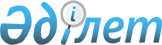 Об утверждении Положения о Департаменте тыла при Министерстве внутренних дел Республики Казахстан
					
			Утративший силу
			
			
		
					Постановление Правительства Республики Казахстан от 31 июля 1997 г. N 1191. Утратило силу - постановлением Правительства РК от 22 мая 2002 г. N 554 ~P020554 .

      B соответствии с Указом Президента Республики Казахстан от 4 марта 1997 г. N 3377 U973377_ "Об очередных мерах по реформированию системы государственных органов Республики Казахстан" (САПП Республики Казахстан, 1997 г., N 10, ст. 69) Правительство Республики Казахстан постановляет: 

      1. Утвердить прилагаемое Положение о Департаменте тыла при Министерстве внутренних дел Республики Казахстан. 

      2. Министерству юстиции совместно с Департаментом тыла при Министерстве внутренних дел Республики Казахстан в месячный срок внести предложение в Правительство Республики Казахстан о приведении ранее изданных правительственных нормативных актов в соответствие с настоящим постановлением. 

 

     Первый заместитель      Премьер-Министра   Республики Казахстан

                                            УТВЕРЖДЕНО                                   постановлением Правительства                                       Республики Казахстан                                     от 31 июля 1997 г. N 1191 



 

                               ПОЛОЖЕНИЕ 

                  о Департаменте тыла при Министерстве 

                  внутренних дел Республики Казахстан 

                       (Департамент тыла при МВД) 



 

                          I. Общие положения 



 

      1. Департамент тыла при Министерстве внутренних дел Республики Казахстан (далее - Департамент) является самостоятельным структурным подразделением Министерства внутренних дел Республики Казахстан, осуществляющим в соответствии с законодательством Республики Казахстан организацию материально-технического и военного снабжения, хозяйственного и бытового обеспечения, капитального строительства и ремонтно-эксплуатационных нужд зданий, сооружений, оборудования и автомобильной техники органов внутренних дел Республики Казахстан. 

      2. Департамент в своей деятельности руководствуется Конституцией и законами Республики Казахстан, актами Президента и Правительства Республики Казахстан, другими нормативными правовыми актами, а также настоящим Положением. 

      3. Департамент является юридическим лицом, имеет счета в банках, печать с изображением Государственного герба Республики Казахстан и своим наименованием на казахском и русском языках. 

      Департамент не является коммерческой организацией и подлежит налогообложению в установленном для бюджетных организаций порядке. 

      4. Структура и штатное расписание Департамента утверждаются Министром внутренних дел Республики Казахстан. 

      5. Департамент в пределах своей компетенции осуществляет владение, пользование и распоряжение вверенным ему и непосредственно подчиненным Департаменту организациям имуществом, находящимся в государственной собственности. 

      6. В оперативном подчинении Департамента находятся хозяйственные управления (отделы) управлений (главных управлений) внутренних дел областей, городов республиканского значения, столицы, на транспорте, учебных заведений и организации, составляющие единую систему тылового обеспечения Министерства внутренних дел Республики Казахстан. 

      7. Финансирование расходов на содержание Департамента осуществляется за счет средств республиканского бюджета. 

      8. Делопроизводство в Департаменте ведется в установленном Министерством внутренних дел Республики Казахстан порядке. 



 

                   II. Основные задачи Департамента 



 

      9. Департамент в соответствии с законодательством Республики Казахстан: 

      разрабатывает основные направления по обеспечению подразделений органов внутренних дел Республики Казахстан предусмотренными по табелям положенности и нормам обеспечения материально-техническими ресурсами, военной техникой, вооружением, боеприпасами и специальными средствами; 

      участвует в разработке и формировании государственных закупок продукции для нужд подразделений органов внутренних дел Республики Казахстан; 

      разрабатывает на основе выделенных ассигнований предложения по использованию средств государственного бюджета и других средств на материально-техническое и военное снабжение, хозяйственное и бытовое обеспечение, капитальное строительство и ремонтно-эксплуатационные нужды зданий, сооружений, оборудования, автомобильной техники подразделений органов внутренних дел Республики Казахстан; 

      организует хозяйственное обеспечение деятельности центрального аппарата Министерства внутренних дел Республики Казахстан и службу по охране его зданий и сооружений; 

      разрабатывает и осуществляет меры по укреплению финансово-хозяйственной системы и контроль за деятельностью непосредственно подчиненных организаций; 

      осуществляет методическое руководство деятельностью хозяйственных подразделений управлений (главных управлений) внутренних дел областей, городов республиканского значения, столицы, на транспорте и учебных заведений Министерства внутренних дел Республики Казахстан по закупкам и поставкам материально-технических ресурсов, проведению строительства, эксплуатации, капитального и текущего ремонта зданий, сооружений, оборудования, автомобильной техники; 

      в установленном порядке осуществляет автотранспортное обеспечение деятельности органов внутренних дел Республики Казахстан, постановку на учет в Государственной автомобильной инспекции автомобильного транспорта центрального аппарата Министерства внутренних дел, Департамента и непосредственно подчиненных ему организаций; 

      разрабатывает и осуществляет мероприятия по охране окружающей природной среды при проведении хозяйственной деятельности на объектах Департамента и в непосредственно подчиненных ему организациях; 

      участвует в реализации государственной политики в области поставок вооружения, боеприпасов, военной и специальной техники,средств индивидуальной защиты и активной обороны, вещевого имуществаи снаряжения, других материальных ресурсов для нужд подразделенийорганов внутренних дел Республики Казахстан;     осуществляет производственные, научно-технические,кооперационные связи по военно-техническому сотрудничеству сзарубежными организациями.                     III. Функции Департамента     10. Департамент в пределах своей компетенции выполняетследующие функции:     выполняет обязанности основного поставщика материально-технических ресурсов военного и специального имущества для подразделений органов внутренних дел и внутренних войск Республики Казахстан; 

      изучает и анализирует работу по обеспечению и хозяйственному обслуживанию деятельности центрального аппарата Министерства внутренних дел Республики Казахстан и подразделений органов внутренних дел Республики Казахстан, деятельность непосредственно подчиненных Департаменту организаций и на основании результатов анализа принимает решения и вносит предложения по совершенствованию работы; 

      разрабатывает проекты ведомственных правовых актов Министерства внутренних дел Республики Казахстан по вопросам деятельности Департамента. Обобщает практику применения действующих нормативных правовых актов по вопросам своей компетенции, вносит предложения по их совершенствованию, упорядочению и оптимизации; 

      разрабатывает и реализует планы работы Департамента, утверждает планы работы непосредственно подчиненных ему подразделений, осуществляет контроль за выполнением намеченных мероприятий; 

      в установленные сроки представляет Министерству экономики и торговли и Министерству финансов Республики Казахстан расчеты потребности материально-технических ресурсов в разрезе номенклатуры и в стоимостном выражении для разработки проектов государственного заказа и смет расходов на планируемый период; 

      осуществляет сбор, анализ и обобщение заявок подразделений органов внутренних дел на материально-технические ресурсы, ведет учет обеспеченности подразделений материальными средствами военного и специального назначения: вооружением, боеприпасами, средствами защиты и активной обороны, криминалистической и оперативной техникой, средствами связи, автомототранспортом и пожарной техникой, военно-инженерным и военно-химическим имуществом, форменным обмундированием; 

      вносит предложения по созданию, реорганизации, ликвидации и деятельности государственных предприятий и иных организаций Министерства внутренних дел Республики Казахстан; 

      производит закупку (на основе тендеров, проводимых в установленном порядке), хранение, реализацию, ремонт и утилизацию военного, служебно-штатного и гражданского оружия; 

      осуществляет закупку (на основе тендеров, проводимых в установленном порядке), хранение и реализацию боеприпасов, взрывчатых веществ, специальных средств индивидуальной защиты и активной обороны, военно-инженерного и военно-химического имущества, автомобильных, авиационных и водных транспортных средств специального назначения, бронетанковой техники, оперативно-криминалистической техники, средств связи и учета информации, специального оборудования и техники дорожной полиции, противопожарной техники и оборудования, запасных частей, комплектующих изделий и расходных материалов к ним, форменного обмундирования, знаков различия, инвентарного и специального вещевого имущества, тканей и прикладных материалов, предметов наградного фонда; 

      проведение экспортно-импортных операций с расчетами в национальной валюте Республики Казахстан и в иностранной валюте в соответствии с порядком, установленным законодательством Республики Казахстан; 

      обеспечивает центральный аппарат Министерства внутренних дел Республики Казахстан и подразделения органов внутренних дел, непосредственно подчиненные Департаменту, в установленном порядке материальными ресурсами, вещевым имуществом, вооружением, боеприпасами, средствами индивидуальной защиты и активной обороны по установленной номенклатуре согласно табелям положенности, нормам обеспечения и расхода; 

      осуществляет необходимые мероприятия по технической эксплуатации административных зданий, размещению в них личного состава центрального аппарата Министерства внутренних дел Республики Казахстан, оборудованию служебных помещений указанного министерства мебелью, инвентарем, а также обеспечивает эксплуатацию и ремонт оборудования и инвентаря, находящихся на балансе центрального аппарата Министерства внутренних дел Республики Казахстан и Департамента; 

      организует в порядке, установленном Министерством внутренних дел Республики Казахстан, службу по охране, пропускному режиму противопожарной безопасности административных зданий, объектов центрального аппарата министерства и Департамента; 

      организует проведение капитальных и текущих ремонтов административных и производственных зданий и сооружений, зон отдыха, выполняет функции заказчика по капитальному и текущему ремонту объектов, состоящих на балансе центрального аппарата Министерства внутренних дел Республики Казахстан и Департамента, готовит по ним проектно-сметную документацию и передает ее для исполнения подрядным строительным и ремонтным организациям; 

      рассматривает и согласовывает задания на проектирование, а также разработанную проектно-сметную документацию по объектам капитального строительства Министерства внутренних дел Республики Казахстан. Составляет проекты титульных списков на проектно-изыскательские работы, строительство и реконструкцию указанных объектов. Проводит работу по заключению в установленном порядке договоров подряда, обеспечивает выполнение и оплату пусконаладочных работ на строящихся и реконструируемых объектах Министерства внутренних дел Республики Казахстан; 

      принимает меры по созданию в установленном порядке комиссий по приему законченных строительством объектов Министерства внутренних дел, а также участвует в рабочих комиссиях по приемке их в эксплуатацию. Обеспечивает необходимыми ресурсами вводимые в эксплуатацию объекты Министерства внутренних дел Республики Казахстан и Департамента; 

      разрабатывает и вносит на утверждение Министру внутренних дел Республики Казахстан распределение автомототранспорта и плавсредств между территориальными органами внутренних дел и другими подразделениями, осуществляет контроль за работой автохозяйств управлений (главных управлений) внутренних дел областей, городов республиканского значения, столицы и на транспорте, гаражей непосредственно подчиненных Министерству внутренних дел Республики Казахстан и Департаменту подразделений; 

      ведет учет наличия и эксплуатационных показателей работы транспортных средств подразделений органов внутренних дел и непосредственно подчиненных Департаменту организаций; 

      обобщает и анализирует совместно с Департаментом дорожной полиции Министерства внутренних дел Республики Казахстан сведения о дорожно-транспортных происшествиях с транспортными средствами органов внутренних дел, разрабатывает мероприятия по повышению безопасности движения транспортных средств органов внутренних дел; 

      осуществляет в установленном порядке финансовое обеспечение подразделений, финансируемых через Департамент, а также контроль за эффективным использованием финансовых, материальных и трудовых ресурсов непосредственно подчиненных Департаменту организаций и иные функции в пределах своей компетенции; 

      выделяет и реализует путевки сотрудникам органов внутренних дел и членам их семей в дома и зоны отдыха, пансионаты, детские оздоровительные комплексы, непосредственно подчиненные Департаменту; 

      организовывает и контролирует работу непосредственно подчиненных Департаменту организаций торговли, общественного питания и бытового обслуживания сотрудников органов внутренних дел и членов их семей. Оказывает методическую помощь непосредственно подчиненным организациям по закупке и реализации в соответствии с действующим законодательством на товарном рынке республики и по импортно-экспортным операциям продукции двойного назначения и товаров народного потребления с использованием части полученной прибыли на материально-техническое обеспечение подразделений органов внутренних дел в порядке, установленном законодательством Республики Казахстан; 

      обеспечивает своевременное размещение в ведомственных гостиницах и других предприятиях гостиничного хозяйства работников органов внутренних дел, делегаций и представительств зарубежных стран по линии Министерства внутренних дел Республики Казахстан, прибывающих в служебные командировки в центральный аппарат. Организует автотранспортное обслуживание указанных категорий граждан; 

      участвует в разработке для органов внутренних дел: штатов транспортных средств; табелей положенности вооружения, боеприпасов, средств индивидуальной защиты и активной обороны, оперативной и специальной техники, средств связи с учетом особенностей оперативно-служебной деятельности соответствующих подразделений, а также образцов форменного обмундирования и его номенклатуры для лиц начальствующего и рядового состава органов внутренних дел; 

      осуществляет ремонт оружия и специальных средств, состоящих на вооружении подразделений органов внутренних дел, и на договорной основе оружия других правоохранительных органов Республики Казахстан; 

      проводит плановые и внеплановые проверки правильности ведения учета и фактического наличия, соблюдения порядка хранения и выдачи артиллерийско-технического вооружения, военно-инженерного и военно-химического имущества, вещевого имущества, инвентаря и других материальных ценностей, а также запасных частей, комплектующих изделий и расходных материалов в подразделениях органов внутренних дел Республики Казахстан; 

      осуществляет контроль за правильным использованием производственных мощностей, техникой безопасности и охраной труда в непосредственно подчиненных Департаменту организациях, а также управлениях (главных управлениях) внутренних дел областей, городов республиканского значения, столицы и на транспорте; 

      обеспечивает инспекцию технического надзора в учреждениях и организациях системы органов внутренних дел Республики Казахстан; 

      ведет паспортизацию и учет административных, производственных, складских и вспомогательных зданий и сооружений центрального аппарата Министерства внутренних дел Республики Казахстан и Департамента, организует их эксплуатацию и ремонт, а также ведет оперативный учет основных средств, состоящих на балансе в управлениях (главных управлениях) областей, городов республиканского значения, столицы, на транспорте и учебных заведений Министерства внутренних дел Республики Казахстан. Готовит предложения Министру внутренних дел Республики Казахстан и осуществляет мероприятия по укреплению, развитию, строительству и реконструкции материальной базы подразделений органов внутренних дел, внедрению современных средств механизации работ, технических средств учета, прогрессивных технологий; 

      организует и обеспечивает выполнение мероприятий по мобилизационной готовности Департамента и непосредственно подчиненных ему предприятий, учреждений и организаций. Создает в отделах хранения Департамента на случай чрезвычайных обстоятельств и особого периода необходимые страховые запасы и резервы материальных ресурсов для центрального аппарата Министерства внутренних дел Республики Казахстан, осуществляет их освежение. 



 

              IV. Организация деятельности Департамента 



 

      11. Деятельность Департамента организуется на основе планирования работы, строгого соблюдения законности и исполнения служебной, воинской и трудовой дисциплины, четкого разграничения должностных обязанностей работников и установления их персональной ответственности за состояние дел на порученном участке работы. 

      12. Департамент в своей работе в установленном порядке взаимодействует с министерствами, ведомствами и организациями Республики Казахстан и зарубежных стран, структурными подразделениями и службами Министерства внутренних дел Республики Казахстан по вопросам, входящим в его компетенцию. 

      13. Департамент возглавляет Начальник, который назначается на должность и освобождается от должности Правительством Республики Казахстан по представлению Министра внутренних дел Республики Казахстан. Начальник Департамента непосредственно подчиняется Министру внутренних дел Республики Казахстан. 

      14. Руководство деятельностью Департамента осуществляется на принципах единоначалия. Приказ Начальника Департамента может быть отменен Министром внутренних дел Республики Казахстан. 

      15. Начальник Департамента имеет заместителя, который назначается на должность и освобождается от должности Министром внутренних дел Республики Казахстан по представлению Начальника Департамента. 

      16. Начальник Департамента: 

      организует и осуществляет руководство работой Департамента и несет персональную ответственность за выполнение возложенных на Департамент задач и осуществление им своих функций; 

      устанавливает степень ответственности своего заместителя, начальников управлений Департамента и их заместителей, руководителей непосредственно подчиненных Департаменту организаций за состояние организации и обеспечение деятельности структурных и непосредственно подчиненных Департаменту подразделений; 

      определяет функции подразделений Департамента и непосредственно подчиненных ему организаций, утверждает функциональные обязанности сотрудников аппарата Департамента и руководителей подчиненных ему подразделений; 

      организует служебную, боевую и юридическую учебу сотрудников Департамента и непосредственно подчиненных ему организаций. Осуществляет контроль за своевременным проведением первоначальной и специальной подготовки с лицами рядового и начальствующего состава Департамента. 

      17. Начальник Департамента имеет право: 

      издавать в пределах своей компетенции и полномочий приказы; 

      представлять Департамент или поручать представительство Департамента в установленном порядке в государственных, судебных органах, в общественных и иных организациях по вопросам, входящим в его компетенцию; 

      первой подписи на юридических, финансовых и банковских документах с их стоимостным выражением в объемах закупаемых в каждом конкретном случае партий материально-технических ресурсов, месячных смет расходов по Департаменту и непосредственно подчиненных ему организаций, распоряжаться материальными ресурсами и денежными средствами в пределах утвержденных смет и выделенных ассигнований; 

      утверждать непосредственно подчиненным подразделениям, содержащимся за счет специальных (внебюджетных) средств, сметы доходов и расходов по их содержанию, а также сметы расходов - подразделениям системы Департамента; по производственным предприятиям - планы производственной деятельности, себестоимости продукции, планы по труду и фонд потребления; 

      утверждать проектно-сметную документацию на капитальный ремонт и реконструкцию объектов и основных средств по непосредственно подчиненным Департаменту организациям; 

      принимать решения в пределах предоставленных прав по причиненным убыткам, недостачам и потерям материальных ценностей и денежных средств. Списывать в установленном порядке материальные ценности, относящиеся к основным средствам непосредственно подчиненных Департаменту организаций, с последующей их реализацией и использованием полученных от реализации средств на укрепление и развитие материально-технической базы органов внутренних дел Республики Казахстан в соответствии с действующим законодательством; 

      приостанавливать полностью или частично приказы первых руководителей непосредственно подчиненных Департаменту организаций; 

      вносить Министру внутренних дел Республики Казахстан предложения: о структуре и составе Департамента; об образовании, реорганизации и упразднении непосредственно подчиненных Департаменту организаций; по кандидатурам для назначения на должность или освобождения от должности, присвоения очередных специальных званий лицам старшего и среднего начальствующего состава аппарата Департамента и непосредственно подчиненных ему подразделений, а также первых руководителей и главных бухгалтеров организаций, замещение должностей которых предусмотрено гражданским персоналом органов внутренних дел; 

      принимать на службу в органы внутренних дел, назначать на должность, перемещать, откомандировывать и увольнять лиц рядового и младшего начальствующего состава аппарата Департамента и непосредственно подчиненных ему организаций, присваивать им первичные и очередные специальные звания; 

      предоставлять отпуска начальствующему и рядовому составу Департамента, а также начальствующему и рядовому составу непосредственно подчиненных организаций. Применять к ним меры поощрения и взыскания в соответствии с Положением о прохождении службы рядовым и начальствующим составом органов внутренних дел Республики Казахстан в пределах установленных полномочий; 

      принимать на работу, назначать на должность, предоставлять отпуска и увольнять рабочих, служащих и специалистов аппарата Департамента, руководителей непосредственно подчиненных Департаменту организаций из числа гражданского персонала. Применять к ним меры поощрения и взыскания в соответствии с законодательством; 

      устанавливать сотрудникам аппарата Департамента, руководителям структурных подразделений непосредственно подчиненных Департаменту организаций из числа гражданского персонала, рядовому и младшему начальствующему составу своей номенклатуры надбавки и доплаты в соответствии с законодательством; 

      командировать сотрудников Департамента и непосредственно подчиненных ему организаций (по своей номенклатуре), в пределах территории Республики Казахстан; 

      производить в установленном порядке аттестацию лиц рядового, младшего, среднего и старшего начальствующего состава, специалистов и служащих Департамента, а также руководителей непосредственно подчиненных Департаменту организаций и их структурных подразделений; 

      давать заключения на представляемые руководителями управлений (Главных управлений) внутренних дел областей, городов республиканского значения, столицы и на транспорте кандидатуры назначаемых и перемещаемых лиц, взятых в учетно-контрольную номенклатуру Департамента; 

      вносить предложения Министру внутренних дел Республики Казахстан о награждении, поощрении или наложении дисциплинарных взысканий на лиц старшего, среднего, младшего начальствующего и рядового состава аппарата Департамента и непосредственно подчиненных ему организаций; 

      принимать решения по другим вопросам, отнесенным к его компетенции. 

      18. Ликвидация и реорганизация Департамента осуществляется в установленном законодательством порядке. 

 
					© 2012. РГП на ПХВ «Институт законодательства и правовой информации Республики Казахстан» Министерства юстиции Республики Казахстан
				